หนังสือมอบอำนาจ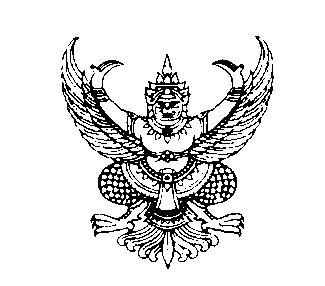 								ทำที่มหาวิทยาลัยอุบลราชธานี							          ๘๕ ตำบลเมืองศรีไค อำเภอวารินชำราบ								จังหวัดอุบลราชธานี ๓๔๑๗๐  					วันที่............เดือน.......................พ.ศ..............	โดยหนังสือฉบับนี้ ข้าพเจ้า (ชื่อ ตำแหน่งทางวิชาการ,นาย,นาง,นางสาว).................................................
............................................................................. ตำแหน่ง รองอธิการบดีฝ่ายพัฒนานักศึกษา ขอมอบอำนาจให้       (ชื่อ นาย,นาง,นางสาว).......................................................สกุล..............................................................................ตำแหน่ง.............................................................. สังกัด.......................................................................................... .................................................................................................................................... มหาวิทยาลัยอุบลราชธานี
เป็นผู้มีอำนาจกระทำการแทน ดังนี้
	๑. ..............................................................................................................................................................
.................................................................................................................................................................................................................................................................................................................................................................             ๒. ................................................................................................................................................................
.................................................................................................................................................................................
.................................................................................................................................................................................	การกระทำใดที่ (นาย,นาง).........................................................................................................................ตำแหน่ง......................................................................ผู้รับมอบอำนาจ ได้กระทำไปตามกรอบหนังสือมอบอำนาจฉบับนี้แล้ว ข้าพเจ้าขอรับผิดชอบ โดยถือเสมือนว่าข้าพเจ้ากระทำด้วยตนเองทั้งสิ้น
	เพื่อเป็นหลักฐานข้าพเจ้าจึงได้ลงลายมือชื่อไว้เป็นสำคัญต่อหน้าพยาน			ลงชื่อ............................................................ผู้มอบอำนาจ						    (................................................................)
			         รองอธิการบดีฝ่ายพัฒนานักศึกษา			ลงชื่อ............................................................ผู้รับมอบอำนาจ						    (................................................................) 			ลงชื่อ............................................................พยาน					   		    (................................................................)			ลงชื่อ............................................................พยาน							    (................................................................) 